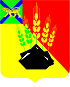 АДМИНИСТРАЦИЯ МИХАЙЛОВСКОГО МУНИЦИПАЛЬНОГО РАЙОНА ПОСТАНОВЛЕНИЕ 
_______________                            с. Михайловка                                  № _______________Об утверждении протокола заседания комиссии по формированию списков участников муниципальной программы «Обеспечение жильем молодых семей Михайловского муниципального района» на 2018-2020 годы  от 22 марта 2019 № 1В соответствии с Федеральным законом Российской Федерации от 06.10.2003 № 131-ФЗ «Об общих принципах организации местного самоуправления в Российской Федерации», Уставом Михайловского муниципального района, муниципальной программой «Обеспечение жильем молодых семей Михайловского муниципального района» на 2018-2020 годы, администрация Михайловского муниципального районаПОСТАНОВЛЯЕТ:1. Утвердить протокол заседания комиссии по формированию списков участников муниципальной программы «Обеспечение жильем молодых семей Михайловского муниципального района» на 2018-2020 годы от 22 марта 2019 № 1.2. Контроль выполнения настоящего постановления возложить на заместителя главы администрации муниципального района Е.А. Саломай.И.о. главы Михайловского муниципального района -главы администрации района                                                              П.А. Зубок